ДОПОЛНИТЕЛЬНОЕ СОГЛАШЕНИЕ К ДОГОВОРУ АРЕНДЫ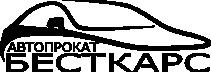 ТРАНСПОРТНОГО СРЕДСТВА №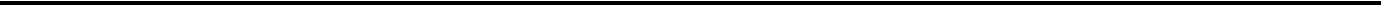 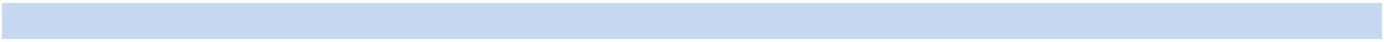 Настоящим дополнительным соглашением стороны договорились, что при соблюдении Арендатором всех условий договора аренды, ответственность Арендатора за повреждение и угон (хищение) транспортного средства в период действия договора аренды транспортного средства полностью снимается. Арендатор обязуется произвести Арендодателю оплату дополнительных начислений к договору аренды, указанных в настоящем соглашении, до передачи Арендатору транспортного средства.Арендатор не несет ответственность за какие-либо повреждения транспортного средства, за исключением случаев небрежного отношения Арендатора к транспортному средству, неправомерных действий в нарушение договора аренды или грубой неосторожности, а именно:повреждения днища транспортного средства, порогов, колес и дисков, декоративных колесных колпаков, низкорасположенных узлов и агрегатов транспортного средства, если эти повреждения не вызваны надлежащим образом зарегистрированным происшествием;повреждения элементов салона транспортного средства, если эти повреждения не вызваны столкновением;повреждения заднего стекла, боковых окон, боковых зеркал (зеркальный элемент, корпус зеркала, а также его приводы и иные части), стекол задних фонарей, если эти повреждения не вызваны надлежащим образом зарегистрированным происшествием;ущерба, нанесенного транспортному средству вследствие любого ремонта транспортного средства или сервиса помощи на дороге, не согласованного с Арендодателем;ущерба, нанесенного транспортному средству после передачи управления транспортного средства человеку, не вписанному в договор аренды;ущерба, нанесенного транспортному средству и лицам вследствие вождения в состоянии алкогольного или наркотического опьянения;ущерба, нанесенный транспортному средству при использовании транспортного средства в условиях бездорожья (в том числе перегрев узлов и агрегатов транспортного средства и гидроудар двигателя);повреждения двигателя транспортного средства вследствие неосторожности (в том числе при использовании неподходящего типа топлива);хищения транспортного средства со вставленными в него ключами;расходов, непосредственно связанных с блокировкой транспортного средства с ключами внутри, если блокировка транспортного средства не вызвана неисправностью самого транспортного средства;утери ключей, брелока к охранной системе транспортного средства, регистрационных документов на транспортное средство, утеря государственных регистрационных знаков транспортного средства;утери автомобильных детских кресел, антенн, домкрата, знака аварийной остановки, аптечки, огнетушителя, жилетов, стеклоочистителей, крышки от бензобака, а также повреждения или утери запасного колеса и его элементов, навигационной и аудиосистемы, брызговиков, эмблем транспортного средства и других подвижных и фиксированных компонентов транспортного средства;прокола или пореза колес транспортного средства (если они не вызваны надлежащим образом зарегистрированным происшествием);скрытия или оставления места происшествия;совершения преступления на транспортном средстве;перевозки негабаритных грузов, ядов, веществ которые могут перевозиться только в специальных условиях;ущерба, нанесенного транспортному средству вследствие невыполнения требований полиции, в том числе в результате погони;ущерба, причиненного транспортному средству в зонах проведения массовых акций, митингов и протестов, военных действий;ущерба, причиненного транспортному средству в следствие воздействия ядерного взрыва и радиации;ущерба, нанесенного транспортному средству при движении транспортного средства без водителя или неправильном использовании ручного тормоза;ущерба, нанесенного транспортному средству при прогреве транспортного средства или его элементов источником открытого огня;штрафов за нарушения правил дорожного движения в период действия договора аренды.Настоящее соглашение вступает в силу со дня его подписания его сторонами. Соглашение составлено в двух экземплярах, по одному для каждой из сторон.Стороны договораУсловия арендыАрендодательМодельМесто выдачиМесто приемаАрендаторГос. номерДата выдачиДата приемаДополнительные начисления к договору арендыДополнительные начисления к договору арендыДополнительные начисления к договору арендыДополнительные начисления к договору арендыДополнительные начисления к договору арендыНаименование услугиЕд. измКоличествоЦенаСтоимостьУслуга по снижению размера франшизы до нулясуткиИтого начислено:Подпись представителя АрендодателяПодпись АрендатораДата